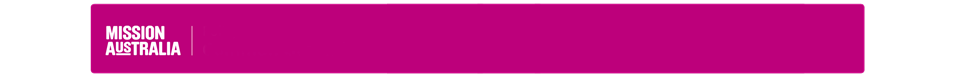 Position Requirements (What are the key activities for the role?)Recruitment informationCompliance checks required Working with Children 		National Police Check			Drivers Licence			NDIS On-Boarding requirements       Other (prescribe)	  		            ____________________ApprovalMission AustraliaMission AustraliaAbout us:Mission Australia is a non-denominational Christian organisation that has been helping people regain their independence for over 155 years.We have learnt the paths to getting back independence are different for everyone. This informs how we help people, through early learning and youth services, family support and homelessness initiatives, employment and skills development, and affordable housing. Our nationwide team delivers different approaches, alongside our partners and everyday Australians who provide generous support.Together we stand with Australians in need, until they can stand for themselves.Purpose:Inspired by Jesus Christ, Mission Australia exists to meet human need and to spread the knowledge of the love of God.“Dear children, let us not love with words or speech but with actions and in truth.” (1 John 3:18)Values:Compassion     Integrity      Respect      Perseverance    Celebration Goal:To reduce homelessness and strengthen communities.Position Details: Position Title:            Senior Local Area CoordinatorPosition Details: Position Title:            Senior Local Area CoordinatorClassification:            Community Services EmployeeClassification:            Community Services EmployeeLevel:                          5.1Level:                          5.1Function:Service DeliveryReports to: Program Manager Position Purpose:Senior Local Area Coordinators provide a direct point of contact within Local Area Coordinator (LAC) teams to assist LAC’s with day-to-day problem solving, staff supervision and working directly with people with disability. The position is required to provide expert advice and assistance to LAC staff to assist in developing capacity and providing development and support to LAC teams.The Senior Local Area Coordinator will act as a content expert for LAC staff, and allocates time to the team to provide guidance, supervision and support. Work Health and Safety     Everyone is responsible for safety and must maintain:A safe working environment for themselves and others in the workplace Ensure required workplace health and safety actions are completed as requiredParticipate in learning and development programs about workplace health and safetyFollow procedures to assist Mission Australia in reducing illness and injury including early reporting of incidents/illness and injuries   Purpose and ValuesWork Health and Safety     Everyone is responsible for safety and must maintain:A safe working environment for themselves and others in the workplace Ensure required workplace health and safety actions are completed as requiredParticipate in learning and development programs about workplace health and safetyFollow procedures to assist Mission Australia in reducing illness and injury including early reporting of incidents/illness and injuries   Purpose and ValuesActively support Mission Australia’s purpose and values;Positively and constructively represent our organisation to external contacts at all opportunitiesBehave in a way that contributes to a workplace that is free of discrimination, harassment and bullying behaviour at all timesOperate in line with Mission Australia policies and practices (EG:  financial, HR, etc.)To help ensure the health, safety and welfare of self and others working in the businessFollow reasonable directions given by the company in relation to Work Health and SafetyFollow procedures to assist Mission Australia in reducing illness and injury including early reporting of incidents/illness and injuriesPromote and work within Mission Australia's client service delivery principles, ethics, policies and practice standardsActively support Mission Australia’s Reconciliation Action Plan.Actively support Mission Australia’s purpose and values;Positively and constructively represent our organisation to external contacts at all opportunitiesBehave in a way that contributes to a workplace that is free of discrimination, harassment and bullying behaviour at all timesOperate in line with Mission Australia policies and practices (EG:  financial, HR, etc.)To help ensure the health, safety and welfare of self and others working in the businessFollow reasonable directions given by the company in relation to Work Health and SafetyFollow procedures to assist Mission Australia in reducing illness and injury including early reporting of incidents/illness and injuriesPromote and work within Mission Australia's client service delivery principles, ethics, policies and practice standardsActively support Mission Australia’s Reconciliation Action Plan.Qualification, knowledge, skills and experience required to do the roleQualifications    Degree in / or other appropriate qualifications in the delivery of human services, allied health, disability, and /or relevant fieldsHigh level of experience in conducting assessments, case management and counselling skills are desirableCurrent and valid Driver’s LicenceCurrent Working with Children CheckDeemed suitable for employment following a National Police CheckAttributes Commitment to achieving positive outcomes for NDIS participants and the Scheme;Excellent working relationships with peoplePositive, contemporary attitudes to people with disabilityOutstanding ability to work with people with disabilities and /or their carer/family to set and reach their goals using a strength based approachJudgement and decision making ability in relation to accountability of funds and interactions with individuals and communitiesHigh level, adaptable written and verbal communication skills and the ability to write accurate, thorough and comprehensive reportsSkills in actively engaging with people who are reluctant to use support servicesExcellent organisational, time management skills, and the ability to be self-directed;Computer literacy in the use of Client Record Management Experience	Excellent knowledge of the Disability, Child, Mental Health, Youth and Family Services sector, including the requirements of the NDIS Bill 2013, the WA Disability Services Act 1993 and other key legislative reformsSignificant experience in implementing person centred plans for people with disability is desirableAbility to teach and support team members to develop capacity within their work to achieve high quality outcomesExperience in providing supervision to small teams Ability to lead teams to meet contractual requirementsAbility to  work and lead staff in a fast paced and dynamic environment Demonstrated ability to conduct comprehensive safety and wellbeing assessments and assist people to set goals for changeUnderstand and appreciation of cultural diversity within the communityGeorgii Snowball  24/06/2020